BENEFITS FOR POTENTIAL VOLUNTEERS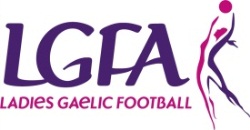 Volunteering can provide many benefits to individuals, clubs and the community as a whole. Because people volunteer for different reasons, it is important to outline the benefits your club can offer volunteers. Doing so will help your club attract volunteers and give you a clear understanding of their needs.To best ‘sell’ what your club can offer volunteers, ask your current volunteers how they have benefited from their experience. Then use this information to promote volunteering in your club.Potential Benefits of Volunteering for a Clubparents and children spend time togethermake new friends and have funaccess to free training and resourceslearn and share new skillsincrease knowledge and improve skillsmake a contributiontake on new challengesexplore a careerearn academic creditexpand personal experiencesset a good example for kidshelp reduce costs for membersbecome part of a community and/or be a part of a teammaintain fitnessopportunities for recognitionre-live childhood sporting memoriesHow to Use this Information to Attract New VolunteersPromote benefits in flyers and websites, which the Volunteer Coordinator can refer to when talking to potential volunteers.Promote benefits in advertisements for volunteering opportunities.Produce a brochure listing the benefits of volunteering for your club.Write media articles highlighting the benefits of volunteering in your club.Post YouTube clips of existing members talking about the benefits of volunteering in your club (put on your website, Facebook, etc.).